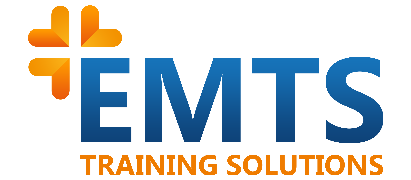         General Health and Safety Statement of PolicyThis document sets out the health and safety policy of EMTS Training Solutions.It shall be the policy of this company to comply with the safety, health and welfare at work act 2005, and all regulations as they apply to the way that we carry out our undertakings.In so far as is reasonably practicable, the company shall ensure the safety, health and welfare of all of its employees, students, contractors, guests and visitors on site. EMTS Training Solutions will provide such information, training and supervision as required for this purpose, including regular consultation with employees on matters relating to the maintenance of their health and safety.It is also the policy of EMTS Training Solutions to protect insofar as is reasonably practicable, persons not employed by this company but who may be affected through our activities.Employees are required to comply with their duties under health and safety legislation and to notify company management of anything they feel could improve health and safety and of any identified hazards in the workplace.The organisation and responsibilities for carrying out this health and safety policy at the responsibility of Company Director Andrew Laste.The health and safety policy and the way in which it is implemented will be reviewed and updated on a regular basis.Our health and safety performance will be monitored regularly to ensure compliance.This is a policy statement underlying the health and safety performances at the EMTS Training Solutions, a full copy of our health and safety statement can be made available on request.Andrew LasteCompany DirectorEMTS Training Solutions